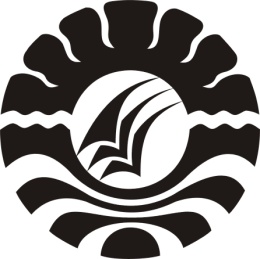 ELEKTRONIK TUGAS AKHIRPENERAPAN MODEL PEMBELAJARAN KONTEKSTUAL UNTUK MENINGKATKAN HASIL BELAJAR SISWA PADA MATAPELAJARAN IPA KELAS V SDN 168 TULUNG INDAH 2KECAMATAN SUKAMAJU KABUPATENLUWU UTARA SUDARYANTOPROGRAM STUDI PENDIDIKAN GURU SEKOLAH DASARFAKULTAS ILMU PENDIDIKANUNIVERSITAS NEGERI MAKASSAR2014PENERAPAN MODEL PEMBELAJARAN KONTEKSTUAL UNTUK MENINGKATKAN HASIL BELAJAR SISWA PADA MATAPELAJARAN IPA KELAS V SDN 168 TULUNG INDAH 2KECAMATAN SUKAMAJU KABUPATENLUWU UTARAELEKTRONIK TUGAS AKHIRDiajukan untuk Memenuhi Sebagian Persyaratan Guna Memperoleh Gelar Sarjana Pendidikan pada Program Studi Pendidikan Guru Sekolah Dasar Fakultas Ilmu Pendidikan Universitas Negeri MakassarOleh:SUDARYANTONIM. 1247044022PROGRAM STUDI PENDIDIKAN GURU SEKOLAH DASARFAKULTAS ILMU PENDIDIKANUNIVERSITAS NEGERI MAKASSAR2014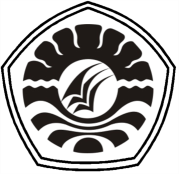 PERSETUJUAN PEMBIMBINGElektronik Tugas Akhir (e-TA) dengan judul “Penerapan Model Pembelajaran Kontekstual untuk Meningkatkan Hasil Belajar Siswa pada Mata Pelajaran IPA Kelas V SDN 168 Tulung Indah 2 Kecamatan Sukamaju Kabupaten Luwu Utara” Atas nama:Nama		: SudaryantoNIM 		: 1247044022Prodi 		: Pendidikan Guru Sekolah Dasar (PGSD) Fakultas 	: Ilmu PendidikanSetelah diperiksa, diteliti, dan dipertahankan di depan panitia ujian e-TA pada hari Minggu 20 Juli 2014, telah dinyatakan LULUS.Makassar,     Juli 2014Pembimbing I					       	Pembimbing IIDra. Erma Suryani Sahabuddin, M.Si		Dra. Hj. Nurhaedah, M.SiNIP. 19680519 199403 2 010                          	NIP. 19570922 198511 2 001Disahkan,Ketua Prodi PGSD FIP UNMAhmad Syawaluddin, S.Kom, M.PdNIP. 19741025 200604 1 001PENGESAHAN UJIAN e-TAe-TA diterima oleh Panitia Ujian e-TA Fakultas Ilmu Pendidikan Universitas Negeri Makassar dengan SK Dekan Nomor 5959/UN36.4/PP/2014 untuk memenuhi sebagian persyaratan memperoleh gelar Sarjana Pendidikan pada Program Studi Pendidikan Guru Sekolah Dasar pada hari Minggu tanggal 20 Juli 2014.Disahkan olehPD Bidang Akademik FIP UNMDrs. M. Ali Latif Amri, M.PdNIP. 19611231 198702 1 045Panitia Ujian:Ketua		: Drs. Andi Mappincara, M.Pd	    (			)Sekretaris		: Andi Dewi Riang Tati, S.Pd, M.Pd	    (			)Pembimbing I	: Dra. Erma Suryani Sahabuddin, M.Si  (			)Pembimbing II	: Dra. Hj. Nurhaedah, M.Si		     (			)Penanggap I	: Dra. Hj. Rosdiah Salam, M.Pd	     (			)Penanggap II	: Dra. Hj. Sitti Kasmawati, M.Si	     (			)PERNYATAAN KEASLIAN e-TASaya yang bertanda tangan di bawah ini:Nama			: SudaryantoNIM			: 1247044022Jurusan		: Pendidikan Guru Sekolah DasarJudul Skripsi	:	Penerapan Model Pembelajaran Kontekstual untuk Meningkatkan Hasil Belajar Siswa pada Mata Pelajaran IPA Kelas V SDN 168 Tulung Indah 2 Kecamatan Sukamaju Kabupaten Luwu UtaraMenyatakan dengan sebenar-benarnya bahwa e-TA yang saya tulis ini benar merupakan hasil karya saya sendiri dan bukan merupakan pengambilalihan tulisan atau pikiran orang lain yang saya akui sebagai hasil tulisan atau pikiran sendiri.Apabila di kemudian hari terbukti atau dapat dibuktikan bahwa e-TA ini hasil jiplakan, maka saya bersedia menerima sanksi atas perbuatan tersebut sesuai ketentuan yang berlaku.Makassar,    Juli 2014Yang membuat pernyataan;SudaryantoNIM. 1247044022MOTTOTidak ada masalah yang terlalu besar untuk dihadapiTidak ada langkah yang terlalu panjang untuk dilewatiKetika kita mampu menyikapinya dengan hati yang jernih(Sudaryanto)Kuperuntukkan karya ini                                  untuk kedua orang tuakuserta seluruh keluarga besarku dan                                     orang-orang yang menyayangiku.ABSTRAKSudaryanto, 2014. Penerapan Model Pembelajaran Kontekstual untuk Meningkatkan Hasil Belajar Siswa pada Mata Pelajaran IPA Kelas V SDN 168 Tulung Indah 2 Kecamatan Sukamaju Kabupaten Luwu Utara. Skripsi dibimbing oleh                                      Dra. Erma Suryani Sahabuddin, M.Si dan Dra. Hj. Nurhaedah, M.Si. Program Studi Pendidikan Guru Sekolah Dasar. Fakultas Ilmu Pendidikan. Universitas Negeri Makassar.Permasalahan penelitian adalah rendahnya hasil belajar siswa pada mata pelajaran IPA di kelas V SDN 168 Tulung Indah 2 Kecamatan Sukamaju Kabupaten Luwu Utara. Rumusan masalah dalam penelitian ini adalah Bagaimanakah penerapan model pembelajaran kontekstual untuk meningkatkan hasil belajar siswa pada mata pelajaran IPA kelas V SDN 168 Tulung Indah 2 Kecamatan Sukamaju Kabupaten Luwu Utara. Penelitian ini bertujuan untuk mendeskripsikan penerapan model pembelajaran kontekstual untuk meningkatkan hasil belajar siswa pada mata pelajaran IPA kelas V SDN 168 Tulung Indah 2 Kecamatan Sukamaju Kabupaten Luwu Utara. Pendekatan penelitian yang digunakan adalah pendekatan kualitatif. Jenis penelitian ini adalah penelitian tindakan kelas. Fokus penelitian ini adalah model pembelajaran kontekstual dan hasil belajar siswa pada mata pelajaran IPA. Subjek penelitian ini adalah guru dan siswa kelas V SDN 168 Tulung Indah 2 yang berjumlah 36 orang. Pengumpulan data dilakukan melalui observasi, tes dan dokumentasi. Data kemudian dianalisis secara kualitatif melalui tahap reduksi data, penyajian data, dan penarikan kesimpulan. Pada siklus I, aktivitas guru berada pada kategori cukup dan meningkat pada siklus II dengan kategori sangat tinggi. Demikian pula dengan aktivitas siswa dimana pada siklus I, aktivitas siswa berada pada kategori cukup dan meningkat pada siklus II dengan kategori sangat tinggi. Hasil belajar siswa juga mengalami peningkatan dan mencapai indikator keberhasilan penelitian. Hasil yang dicapai menunjukkan penerapan pendekatan kontekstual dalam pembelajaran IPA mampu membentuk pemahaman siswa terhadap materi pelajaran sehingga hasil belajar siswa dapat meningkat. Sebagai kesimpulan, penerapan model pembelajaran kontekstual dapat meningkatkan hasil belajar siswa pada mata pelajaran IPA kelas V SDN 168 Tulung Indah 2 Kecamatan Sukamaju Kabupaten Luwu Utara.PRAKATADengan memanjatkan puji syukur kepada Allah SWT atas rahmat dan karunia-Nya sehingga e-TA yang berjudul “Penerapan Model Pembelajaran Kontekstual untuk Meningkatkan Hasil Belajar Siswa pada Mata Pelajaran IPA Kelas V SDN 168 Tulung Indah 2 Kecamatan Sukamaju Kabupaten Luwu Utara” dapat terselesaikan.Dalam penyusunan karya tulis ini, penulis mendapat banyak hambatan. Untuk itu, penulis menghaturkan terima kasih kepada Dra. Erma Suryani Sahabuddin, M.Si selaku pembimbing I dan Dra. Hj. Nurhaedah, M.Si selaku pembimbing II yang telah membimbing penulis dalam penyelesaian tugas akhir ini. Terima kasih dan penghargaan disampaikan pula kepada: Prof. Dr. H. Arismunandar, M.Pd selaku Rektor Universitas Negeri Makassar yang telah memberikan izin kepada penulis untuk mengikuti pendidikan pada Program Studi Pendidikan Guru Sekolah Dasar Fakultas Ilmu Pendidikan. Prof. Dr. H. Ismail Tolla, M.Pd selaku Dekan Fakultas Ilmu Pendidikan,          Drs. M. Ali Latif Amri, M.Pd, Drs. Andi Mappincara, M.Pd dan                       Drs. Muh. Faisal, M.Pd selaku Pembantu Dekan I, Pembantu Dekan II, dan Pembantu Dekan III yang telah mengizinkan, memberikan kesempatan kepada penulis untuk melaksanakan penelitian dan menyediakan fasilitas yang dibutuhkan selama perkuliahan.Ahmad Syawaluddin, S.Kom, M.Pd dan Muhammad Irfan S.Pd, M.Pd selaku ketua dan sekretaris Prodi PGSD Fakultas Ilmu Pendidikan atas fasilitas yang diberikan kepada penulis selama menempuh pendidikan di PGSD FIP UNM. Dosen Pengajar Pendidikan Guru Sekolah Dasar Fakultas Ilmu Pendidikan Universitas Negeri Makassar yang telah memberikan bekal ilmu pengetahuan kepada penulis. Kepala Sekolah dan guru SDN 168 Tulung Indah 2 Kecamatan Sukamaju Kabupaten Luwu Utara atas dukungan dan bimbingannya dalam penelitian.Ayahanda dan Ibunda tercinta yang telah memberikan cinta dan kasih sayangnya untuk menjaga, mendidik, merawat dan membesarkan penulis, serta do’a restu, dukungan materil maupun moril yang diberikan secara ikhlas dan tulus tanpa pamrih. Penulis juga menyampaikan terima kasih kepada semua pihak yang tidak dapat disebutkan satu per satu atas bantuan, do’a, dan dukungannya. Semoga sumbang saran dan budi baik yang tercurahkan kepada penulis mendapat imbalan yang setimpal dari Allah SWT, Amin Yaa Rabbal Alamin. Makassar, 		2014 							Penulis DAFTAR ISIHalamanHALAMAN JUDUL                                                                                                 		iHALAMAN PERSETUJUAN PEMBIMBING                                                        		iiHALAMAN PENGESAHAN UJIAN e-TA                                                             		iiiHALAMAN KEASLIAN e-TA                                                                                		ivMOTTO                                                                                                                     		vABSTRAK                                                                                                                 		viPRAKATA                                                                                                                		viiDAFTAR ISI                                                                                                             		ixDAFTAR TABEL                                                                                                     		xiDAFTAR GAMBAR                                                                                                 		xiiDAFTAR LAMPIRAN                                                                                             		xiiiBAB I	PENDAHULUAN                                                                                   		1Latar Belakang Masalah                                                                    		1Rumusan Masalah                                                                              		5Tujuan Penelitian                                                                               		5Manfaat Hasil Penelitian                                                                    		5BAB II	KAJIAN PUSTAKA, KERANGKA PIKIR, DAN HIPOTESIS		TINDAKAN                                                                                            		7Kajian Pustaka                                                                                   		7Model Pembelajaran Kontekstual                                                		7Hasil Belajar IPA                                                                         		18Penerapan Kontekstual  dalam Pembelajaran IPA                       		22Kerangka Pikir                                                                                   		23Hipotesis Tindakan                                                                            		25BAB III	METODE PENELITIAN                                                                        		26Pendekatan dan Jenis Penelitian                                                        		26Fokus Penelitian                                                                                 		27Setting dan Subjek Penelitian                                                            		27Prosedur Penelitian                                                                            	 	28Teknik Pengumpulan Data                                                                		30Teknik Analisis Data dan Indikator Keberhasilan                             		31BAB IV	HASIL PENELITIAN DAN PEMBAHASAN                                       		33Hasil Penelitian                                                                                  		34Pembahasan                                                                                       		47BAB V	KESIMPULAN DAN SARAN                                                               		51Kesimpulan                                                                                        		51Saran                                                                                                  		51DAFTAR PUSTAKA                                                                                                		53LAMPIRAN                                                                                                              		55RIWAYAT HIDUPDAFTAR TABELNomor		Judul						   	              HalamanTabel 3.1	Kategori Penilaian Aktivitas Guru dan Siswa                                   		32Tabel 3.2	Kategori Penilaian Hasil Belajar Siswa                                             		32Tabel 4.1	Distribusi Frekuensi Hasil Belajar pada Siklus I                               		39Tabel 4.2	Distribusi Frekuensi Hasil Belajar pada Siklus II                              		46DAFTAR GAMBARNomor	Judul                                                                                    	    HalamanGambar 2.1	Bagan Kerangka Pikir                                                                       		24Gambar 3.1	Bagan Pelaksanaan Penelitian Tindakan Kelas                                 		23DAFTAR LAMPIRANNomor	Judul	  Halaman1	RPP Siklus 1                                                                                      		562	LKS Siklus I                                                                                      		643	Tes Siklus I                                                                                        		664	Hasil Observasi Aktivitas Guru Siklus I                                            		685	Hasil Observasi Aktivitas Siswa Siklus I                                          		706	Hasil Tes Siklus I                                                                               		727	RPP Siklus II                                                                                      		738	LKS Siklus II                                                                                     		819	Tes Siklus II                                                                                       		8310	Hasil Observasi Aktivitas Guru Siklus II                                          		8511	Hasil Observasi Aktivitas Siswa Siklus II                                         		8712	Hasil Tes Siklus II                                                                             		8913	Rekapitulasi Hasil Observasi Aktivitas Guru Siklus I dan II            		9014	Rekapitulasi Hasil Observasi Aktivitas Siswa Siklus I dan II           		9115	Rekapitulasi Hasil Tes Siklus I dan II                                               		92